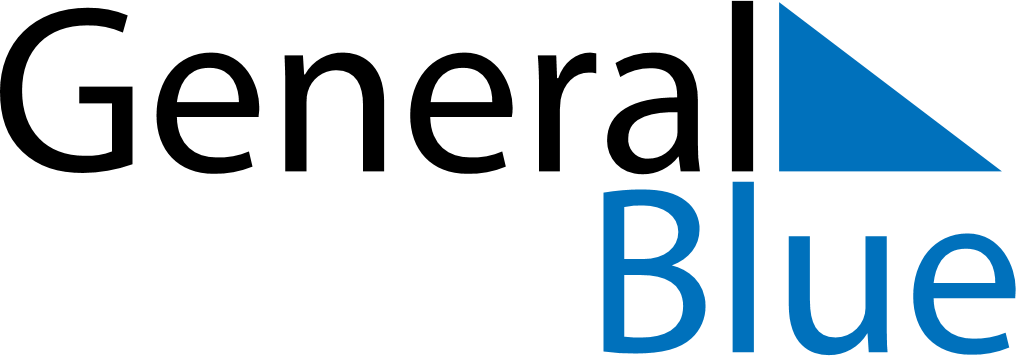 October 2024October 2024October 2024October 2024October 2024October 2024Errachidia, MoroccoErrachidia, MoroccoErrachidia, MoroccoErrachidia, MoroccoErrachidia, MoroccoErrachidia, MoroccoSunday Monday Tuesday Wednesday Thursday Friday Saturday 1 2 3 4 5 Sunrise: 7:11 AM Sunset: 7:03 PM Daylight: 11 hours and 51 minutes. Sunrise: 7:12 AM Sunset: 7:01 PM Daylight: 11 hours and 49 minutes. Sunrise: 7:12 AM Sunset: 7:00 PM Daylight: 11 hours and 47 minutes. Sunrise: 7:13 AM Sunset: 6:59 PM Daylight: 11 hours and 45 minutes. Sunrise: 7:14 AM Sunset: 6:57 PM Daylight: 11 hours and 43 minutes. 6 7 8 9 10 11 12 Sunrise: 7:14 AM Sunset: 6:56 PM Daylight: 11 hours and 41 minutes. Sunrise: 7:15 AM Sunset: 6:55 PM Daylight: 11 hours and 39 minutes. Sunrise: 7:16 AM Sunset: 6:54 PM Daylight: 11 hours and 37 minutes. Sunrise: 7:16 AM Sunset: 6:52 PM Daylight: 11 hours and 36 minutes. Sunrise: 7:17 AM Sunset: 6:51 PM Daylight: 11 hours and 34 minutes. Sunrise: 7:18 AM Sunset: 6:50 PM Daylight: 11 hours and 32 minutes. Sunrise: 7:19 AM Sunset: 6:49 PM Daylight: 11 hours and 30 minutes. 13 14 15 16 17 18 19 Sunrise: 7:19 AM Sunset: 6:48 PM Daylight: 11 hours and 28 minutes. Sunrise: 7:20 AM Sunset: 6:46 PM Daylight: 11 hours and 26 minutes. Sunrise: 7:21 AM Sunset: 6:45 PM Daylight: 11 hours and 24 minutes. Sunrise: 7:21 AM Sunset: 6:44 PM Daylight: 11 hours and 22 minutes. Sunrise: 7:22 AM Sunset: 6:43 PM Daylight: 11 hours and 20 minutes. Sunrise: 7:23 AM Sunset: 6:42 PM Daylight: 11 hours and 18 minutes. Sunrise: 7:24 AM Sunset: 6:41 PM Daylight: 11 hours and 17 minutes. 20 21 22 23 24 25 26 Sunrise: 7:24 AM Sunset: 6:40 PM Daylight: 11 hours and 15 minutes. Sunrise: 7:25 AM Sunset: 6:39 PM Daylight: 11 hours and 13 minutes. Sunrise: 7:26 AM Sunset: 6:37 PM Daylight: 11 hours and 11 minutes. Sunrise: 7:27 AM Sunset: 6:36 PM Daylight: 11 hours and 9 minutes. Sunrise: 7:27 AM Sunset: 6:35 PM Daylight: 11 hours and 7 minutes. Sunrise: 7:28 AM Sunset: 6:34 PM Daylight: 11 hours and 6 minutes. Sunrise: 7:29 AM Sunset: 6:33 PM Daylight: 11 hours and 4 minutes. 27 28 29 30 31 Sunrise: 7:30 AM Sunset: 6:32 PM Daylight: 11 hours and 2 minutes. Sunrise: 7:31 AM Sunset: 6:31 PM Daylight: 11 hours and 0 minutes. Sunrise: 7:31 AM Sunset: 6:30 PM Daylight: 10 hours and 59 minutes. Sunrise: 7:32 AM Sunset: 6:29 PM Daylight: 10 hours and 57 minutes. Sunrise: 7:33 AM Sunset: 6:29 PM Daylight: 10 hours and 55 minutes. 